浙江在线2016支站优秀专题参评推荐表附件2浙江在线2016支站优秀微信公众号参评推荐表作品标题参选支站首发日期首发日期首发日期专题网址专题作者（超过5人按集体申报）（超过5人按集体申报）（超过5人按集体申报）（超过5人按集体申报）（超过5人按集体申报）（超过5人按集体申报）（超过5人按集体申报）作品简介（500字以内）参选理由（200字以内）联 系 人座机手机H5页面地址（若无可不填）（配合该专题的H5的网址，若无可不填）（配合该专题的H5的网址，若无可不填）（配合该专题的H5的网址，若无可不填）（配合该专题的H5的网址，若无可不填）H5二维码H5二维码(若无可不填)H5二维码(若无可不填)单位地址微信公众号名称微信号微信号参选支站（本公众号所属支站）（本公众号所属支站）（本公众号所属支站）（本公众号所属支站）（本公众号所属支站）推送频率（每个月/每天推送几条信息）（每个月/每天推送几条信息）（每个月/每天推送几条信息）（每个月/每天推送几条信息）（每个月/每天推送几条信息）公众号简介（必填，500字以内）（必填，500字以内）（必填，500字以内）（必填，500字以内）（必填，500字以内）参选理由（必填，200字以内）（必填，200字以内）（必填，200字以内）（必填，200字以内）（必填，200字以内）请将微信公众平台后台的统计的“昨日关键指标”截屏（右上图为例）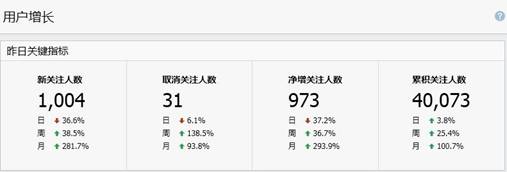 联系人联系电话联系电话运营时间（从推送第一条信息至今的时长）（从推送第一条信息至今的时长）（从推送第一条信息至今的时长）（从推送第一条信息至今的时长）（从推送第一条信息至今的时长）